ҠАРАР						                                                                      РЕШЕНИЕ                      О назначении публичных слушаний по рассмотрению  проекта решения Совета депутатов «Об утверждении бюджета сельского поселения Буруновский сельсовет муниципального района Гафурийский район Республики Башкортостан на 2019 год и на плановый период 2020-2021 годов» В соответствии с Федеральным законом №131 от 06.10.2003года « Об общих принципах организации местного самоуправления в Российской Федерации»,Уставом СП Буруновский сельсовет, положения « О порядке организации и проведения публичных слушаний ,общественных обсуждений в сельском поселении  Буруновский сельсовет мр Гафурийский район РБ ,утвержденного решением Совета №80-259з от 29 .08. 2018 года, Совет депутатов СП Буруновский сельсовет решил:   1.Провести публичные слушания по обсуждению проекта решения Совета депутатов «Об утверждении бюджета сельского поселения Буруновский сельсовет муниципального района Гафурийский район Республики Башкортостан на 2019 год и на плановый период 2020-2021 годов» 27 декабря 2018 года в 14.00 часов по адресу:   с. Буруновка, ул.Центральная,д.43 ( Администрация сельского поселения).2.Организатором проведения публичных       слушаний определить Совет сельского поселения Буруновский сельсовет.3.Утвердить рабочую группу по подготовке и проведению       публичных слушаний в составе: -. Мухьянова С.Ф.– депутат избирательного округа №7, фельдшер ФАП - председатель комиссии;- Усманов Ф.Ф -депутат избирательного округа №3,  - Лукин А.Н. ,депутат избирательного округа №2.4. Установить  прием         предложений и рекомендаций участников публичных слушаний  по  обсуждаемому вопросу  по адресу: 453076, с. Буруновка,       ул.Центральная, д.435.Обнародовать   данное решение на информационном стенде Администрации сельского поселения и на официальном  сайте СП Буруновский сельсовет. 6. Контроль  за       исполнением решения оставляю за собой.Глава сельского поселенияБуруновский сельсовет    с. Буруновкаот 12.12.2018г	                            Рахматуллин М.Ф№90-283зБАШКОРТОСТАН РЕСПУБЛИКАҺЫFАФУРИ  РАЙОНЫМУНИЦИПАЛЬ РАЙОНЫНЫНБУРУНОВКААУЫЛ  СОВЕТЫ АУЫЛ  БИЛӘМӘҺЕ СОВЕТЫ453076, Fафури районы, 
Буруновкаауылы, Yҙәҡ урамы, 43
Тел. 2-66-57БАШКОРТОСТАН РЕСПУБЛИКАҺЫFАФУРИ  РАЙОНЫМУНИЦИПАЛЬ РАЙОНЫНЫНБУРУНОВКААУЫЛ  СОВЕТЫ АУЫЛ  БИЛӘМӘҺЕ СОВЕТЫ453076, Fафури районы, 
Буруновкаауылы, Yҙәҡ урамы, 43
Тел. 2-66-57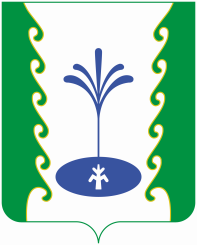 РЕСПУБЛИКА БАШКОРТОСТАНСОВЕТ СЕЛЬСКОГО  ПОСЕЛЕНИЯ БУРУНОВСКИЙСЕЛЬСОВЕТ МУНИЦИПАЛЬНОГО РАЙОНА ГАФУРИЙСКИЙ  РАЙОН453076, Гафурийский район,
с. Буруновка, ул. Центральная, 43
Тел. 2-66-57РЕСПУБЛИКА БАШКОРТОСТАНСОВЕТ СЕЛЬСКОГО  ПОСЕЛЕНИЯ БУРУНОВСКИЙСЕЛЬСОВЕТ МУНИЦИПАЛЬНОГО РАЙОНА ГАФУРИЙСКИЙ  РАЙОН453076, Гафурийский район,
с. Буруновка, ул. Центральная, 43
Тел. 2-66-57ОКПО 04619831, ОГРН 1020201253555, ИНН 0219001252, КПП 021901001ОКПО 04619831, ОГРН 1020201253555, ИНН 0219001252, КПП 021901001ОКПО 04619831, ОГРН 1020201253555, ИНН 0219001252, КПП 021901001